KLASA VI a 15.04.2020, 17.04.2020Temat: Mnożenie i dzielenie liczb dodatnich i ujemnych(+) · (+) = (+)                12· 3 = 36(+) · (-) = (-)                  12 · (-3) = - 36(-) · (-) = (+)                  (-12) · (-3) = 36(-) · (-) · (-) = (-)            (-12) · (-3) · (-2) = - 72  (liczba czynników o tym samym znaku nieparzysta - 3)(+) · (-) · (-) = (+)          12 · (-3) · (-2) = 72  (liczba czynników o tym samym znaku parzysta - 2)Iloczyn dwóch liczb o różnych znakach jest ujemny.Iloczyn dwóch liczb o tych samych znakach jest liczbą dodatnią.Iloczyn kilku liczb całkowitych, z których każda jest różna od zera, jest:dodatni, gdy liczba czynników ujemnych jest parzystaujemny, gdy liczba czynników ujemnych jest nieparzysta(-3) · 0,2 = - 0,66 · (-) = -2(- 1,3) · (-2) = + 2,6(- ) ·  = - 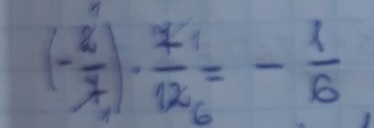 (-12) : 6 = (-12) ·  = -2(-0,1)2= (-0,1) · (-0,1) = + 0,01(-2)3 = (-2) · (-2) · (-2) = -8(- )4= (- ) · (- ) ·  (- ) ·  (- ) = + 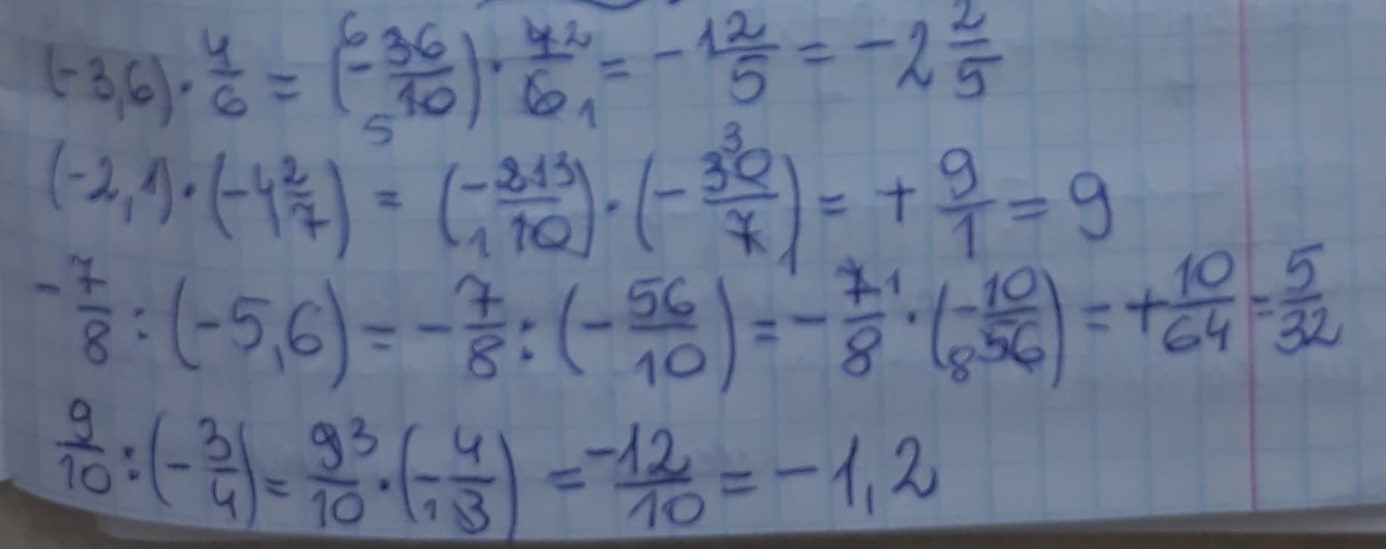 (- 1) : (-0,06) = (-1,5) : (-0,06) = (-150) : (-6) = +25(-2) : 1,2 = (- ) :  =  = -  = -2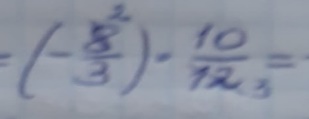 (-3,5) : (-1) = (-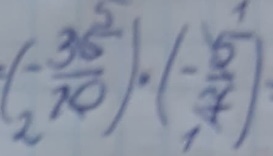 - 2 – 3 · 5= -2 – 15 = - 17(-8) : 4– 2 = -2 – 2 = -412 : (-2)– (-3) = -6 + 3 = -3           pamiętaj – (-  daje +(-2)3· 3 + 25 = (-2) · (-2) · (-2) · 3 + 25 = (-8) · 3+ 25 = - 24 + 25 = +16 · (-4)+ 5 · (-9)= -24 + (-45) = - 69(-18) : 9– (-27) : (-1) = -2 – (27) = -2 – 27 = -29Zad. 6, str. 174e) 4 · = 4 ·k) j) Zadanie domowe Podręcznik str. 174, zad. 3 a, b, c, d, eĆwiczenia str. 84 i str. 85 (zad. 7, 8)(tylko zadanie 7 i 8 str. 85 proszę przesłać wyraźne zdjęcie drogą mailową do piątku 17.04.2020)Dla chętnych do poćwiczenia tylko online ćwiczenia w podanych linkachhttps://szaloneliczby.pl/mnozenie-i-dzielenie-liczb-ujemnych/https://epodreczniki.pl/a/mnozenie-i-dzielenie-liczb-calkowitych/DhtlYMLkM